Science Home learning Organisation – Plant tissue and transpiration M.E. Time TaskObjective: Students should be able to explain how the structure of root hair cells, xylem and phloem are adapted to their functions.Task 1Plants absorb water from the soil by osmosis. The diagram below shows a root hair cell.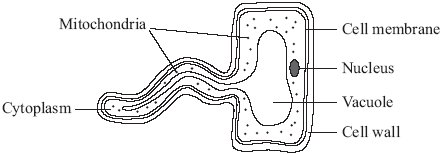 Describe and explain how the root hair cell is adapted to absorb water?__________________________________________________________________________________________________________________________________________________________________________________________________________________________________________________________________________________________________________________________________________________________________________________________________________________(4)(b)    Xylem transport water around the plant, whilst phloem transport food around the plant. For each one describe a feature and how this adaptation allows it to do its job.Xylem: _________________________________________________________________________________________________________________________________________________________________________________________________________Phloem:  _________________________________________________________________________________________________________________________________________________________________________________________________________(4)Task 1 Mark SchemeDescribe: Large surface area Explain:  Maximum absorption of waterD: Thin membraneE: Allows absorption of water easilyD: Large permanent vacuoleE: To absorb maximum amount of waterD: No cuticleE: Allows easier absorptionXylem Describe: Long hollow cellsExplain: Allows water to travel easilyD: Reinforced lignin wallsE: Makes them strongD: Reinforced lignin wallsE: Waterproof – no water is lostPhloem:Describe: Sieve platesExplain: Allow for continuous passage of sugarsD: Companion cell (with many mitochondria) & Limited amount of cytoplasmE: To allow for efficient transport of sugars.E: To provide energy for active transportD: Two way flow.E: So all parts of plant can receive sugar.Organisation – Plant tissue and transpiration M.E. Time TaskObjective: Students should be able to explain the effect of changing temperature, humidity, air movement and light intensity on the rate of transpiration.Task 2:Some students used the apparatus shown in the diagram to measure the rate of water uptake by a plant cutting.  The students set up the apparatus in three different 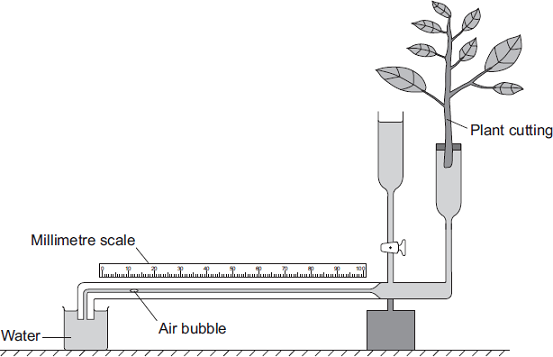          Conditions:•        no wind at 15°C•        no wind at 25°C•        wind at 25°CFor each experiment, the students recorded the movement of the air bubble along the scale.(a)           Name the two variables the students chose to change in these experiments.1. ____________________________________________________________2. ____________________________________________________________(2)(b)     The graph shows the students’ results.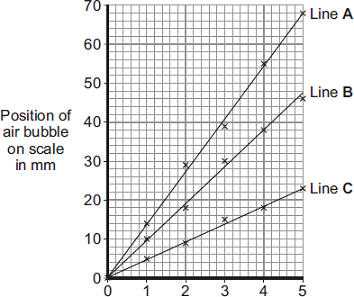 Time in minutesWhich line on the graph, A, B or C, shows the results for each of the three different experiments?Write each of the letters, A, B and C, in the correct boxes in the table.(2)	(c) The rate of transpiration is also affected by factors other than temperature and wind (air movement). Describe and explain how different levels of humidity and light intensity will affect the rate of transpiration.________________________________________________________________________________________________________________________________________________________________________________________________________________________________________________________________________________________________________________________________________________________________________________________________________________________________________________________________________________________________________________________________________________________________________________________________________________________________________________________________________________________________________________________________________________________________________________________________________________________________________________________________________________________________________________________________________________________________________________________________________________________________________________________________________________________________________________________________________________________________________________________________________________________________________________________________________________													            (4)(a)     (i)      windanswers in either order1temperatureignore weather1(b)     in table, in sequence:C
B
Aall 3 correct = 2 marks2 correct = 1 mark0 or 1 correct = 0 marksmax 2(c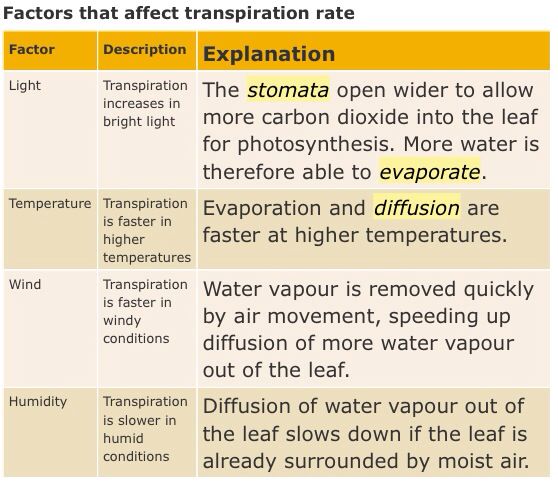 Organisation – Plant tissue and transpiration M.E. Time TaskObjective: Students should be able to understand and use simple compound measures such as the rate of transpiration. (MS 1a, 1c)Objective: Students should be able to describe the process of transpiration and translocation, including the structure and function of the stomata.Task 3:1) 	Explain the difference between translocation and transpiration.____________________________________________________________________________________________________________________________________________________________________________________________________________________________________________________________________________________________________________________________________________________________													(2 Marks)The graph shows the rate of transpiration from a plant at different times of the day.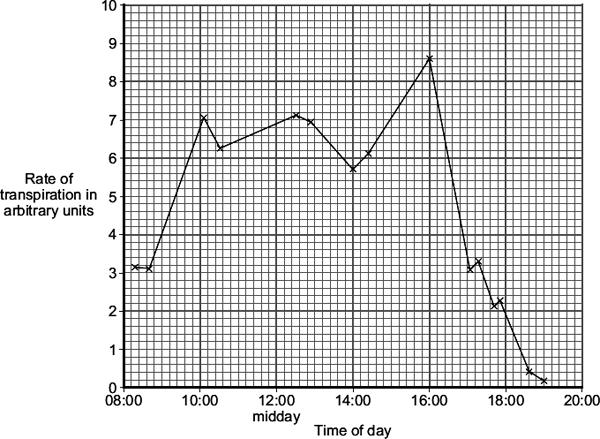 Transpiration occurs mainly in the leaves of a plant. Explain what transpiration is and its importance and why it occurs at different rates. Use data from the graph to support your explanation. (6 MARKS)________________________________________________________________________________________________________________________________________________________________________________________________________________________________________________________________________________________________________________________________________________________________________________________________________________________________________________________________________________________________________________________________________________________________________________________________________________________________________________________________________________________________________________________________________________________________________________________________________________________________________________________________________________________________________________________________________________________________________________________________________________________________________________________________________________________________________________________________________________________________________________________________________________________________________________________________________________________________________________________________________________________________________________________________________________________________________________________________________________________________________________________________________________________________________________________________________________________________________________________________________________________________________________________________________________________________________________________________________________________________________________________________________________________________________________________________________________________________________________________________________________________________________________________________________________________________________________________________________________________________________________________________________________________________________________________________________________________________________________________________________________________________________________________________________________________________________________________________________Task 3 Mark scheme:ConditionsLetterNo wind at 15°CNo wind at 25°CWind at 25°CTissueProcessWhat is movedXylemTranspirationMoves water and minerals from roots to leavesPhloemTranslocationMoves food substances from leaves to rest of plant and from stores such as in the roots